О внесении изменений в постановление Администрации города Когалыма от 10.07.2015 №2159 В соответствии с Федеральным законом от 27.07.2010 №210-ФЗ «Об организации предоставления государственных и муниципальных услуг», Постановлением Правительства РФ от 15.08.2022 №1415 «О внесении изменений в некоторые акты Правительства Российской Федерации», Уставом города Когалыма, постановлением Администрации города Когалыма от 16.08.2013 №2438 «Об утверждении реестра муниципальных услуг города Когалыма», постановлением Администрации города Когалыма от 13.04.2018 №757 «Об утверждении порядка разработки и утверждения административных регламентов предоставления муниципальных услуг», постановлением Администрации города Когалыма от 28.05.2021 №1115 «Об утверждении порядка подачи и рассмотрения жалоб на решения и действия (бездействие) Администрации города Когалыма, её структурных подразделений и их должностных лиц, муниципальных служащих»,  в целях приведения нормативного правового акта в соответствие с действующим законодательством: В приложение к постановлению Администрации города Когалыма от 10.07.2015 №2159 «Об утверждении административного регламента предоставления муниципальной услуги «Предоставление архивных справок, архивных выписок, копий архивных документов» (далее – административный регламент) внести следующие изменения:1.1. Абзац 3 пункта 40 изложить в следующей редакции: «Форматно-логическая проверка сформированного заявления осуществляется единым порталом автоматически на основании требований, определяемых уполномоченным органом, в процессе заполнения заявителем каждого из полей электронной формы заявления. При выявлении единым порталом некорректно заполненного поля электронной формы заявления заявитель уведомляется о характере выявленной ошибки и порядке ее устранения посредством информационного сообщения непосредственно в электронной форме заявления». 1.2. Абзац 1 пункта 42 изложить в следующей редакции: «-  в форме электронного документа, с использованием единого портала электронного документа в машиночитаемом формате, подписанного усиленной квалифицированной электронной подписью уполномоченного должностного лица».1.3. Раздел 3 дополнить следующим абзацем: «Варианты предоставления муниципальной услуги, включающие порядок предоставления указанной муниципальной услуги отдельным категориям заявителей, объединенных общими признаками, в том числе в отношении результата муниципальной услуги, за получением которого они обратились, не предусмотрены».1.3. Приложение к постановлению изложить в редакции согласно приложению к настоящему постановлению.2. Архивному отделу Администрации города Когалыма (Гафтонюк С.В.) направить в юридическое управление Администрации города Когалыма текст постановления и приложение к нему, его реквизиты, сведения об источнике официального опубликования в порядке и сроки, предусмотренные распоряжением Администрации города Когалыма от 19.06.2013 №149-р «О мерах по формированию регистра муниципальных нормативных правовых актов Ханты-Мансийского автономного округа – Югры», для дальнейшего направления в Управление регистрации нормативных правовых актов Аппарата Губернатора Ханты-Мансийского автономного округа – Югры.3. Опубликовать настоящее постановление и приложение к нему в газете «Когалымский вестник» и разместить на официальном сайте Администрации города Когалыма в информационно-телекоммуникационной сети «Интернет» (www.admkogalym.ru).4. Контроль за выполнением настоящего постановления возложить на заместителя главы города Когалыма курирующим данное направление.Глава города КогалымаДОКУМЕНТ ПОДПИСАН	Н.Н.Пальчиков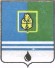 ЭЛЕКТРОННОЙ ПОДПИСЬЮСертификат  [Номер сертификата 1]Владелец [Владелец сертификата 1]Действителен с [ДатаС 1] по [ДатаПо 1]Административный регламент
предоставления муниципальной услуги
«Предоставление архивных справок, архивных выписок, копий архивных документов»Общие положенияПредмет регулирования административного регламентаНастоящий административный регламент устанавливает сроки и последовательность административных процедур и административных действий архивного отдела Администрации города Когалыма, предоставляющего муниципальную услугу «Предоставление архивных справок, архивных выписок, копий архивных документов» (далее соответственно – уполномоченный орган, муниципальная услуга), по запросу (заявлению) заявителя либо его уполномоченного представителя в пределах, установленных нормативными правовыми актами Российской Федерации полномочий в соответствии с требованиями Федерального закона от 27 июля 2010 года №210-ФЗ «Об организации предоставления государственных и муниципальных услуг» (далее – Федеральный закон №210-ФЗ), а также устанавливает порядок взаимодействия уполномоченного органа с заявителями в процессе предоставления муниципальной услуги.Муниципальная услуга предоставляется по запросам социально-правового характера, тематическим запросам и по запросам о рассекречивании архивных документов, являющихся носителями сведений, составляющих государственную тайну.Запросы социально-правового характера – запросы, связанные с социальной защитой граждан, предусматривающий их пенсионное обеспечение, а также получение льгот и компенсаций в соответствии с законодательством Российской Федерации и международными обязательствами Российской Федерации.Тематические запросы – запросы о предоставлении архивной информации по определенной проблеме, теме, событию, факту.Круг заявителейЗаявителями являются физические и юридические лица, обратившиеся за предоставлением муниципальной услуги, их законные представители, имеющие право в соответствии с законодательством Российской Федерации либо в силу наделения их такими полномочиями в установленном порядке (далее – заявитель).Требования к порядку информирования
о предоставлении муниципальной услуги3. Информирование по вопросам предоставления муниципальной услуги, в том числе о ходе предоставления муниципальной услуги, осуществляется специалистами уполномоченного органа в следующих формах (по выбору заявителя):устной (при личном обращении заявителя и/или по телефону);письменной (при письменном обращении заявителя по почте, электронной почте, факсу);на информационном стенде в местах предоставления муниципальной услуги, в форме информационных (текстовых) материалов; в форме информационных (мультимедийных) материалов в информационно-телекоммуникационной сети  «Интернет» на официальном сайте Администрации города Когалыма www.admkogalym.ru (далее – официальный сайт), в федеральной государственной информационной системе «Единый портал государственных и муниципальных услуг (функций)» www.gosuslugi.ru (далее - Единый портал), в региональной информационной системе Ханты-Мансийского автономного округа - Югры «Портал государственных и муниципальных услуг (функций) Ханты-Мансийского автономного округа – Югры» 86.gosuslugi.ru (далее - региональный портал).4. В случае устного обращения (лично или по телефону) заявителя (его представителя) за информацией по вопросам предоставления муниципальной услуги, в том числе о ходе предоставления муниципальной услуги, специалист уполномоченного органа, ответственный за предоставление муниципальной услуги, осуществляет устное информирование (соответственно лично или по телефону) обратившегося за информацией заявителя. Устное информирование осуществляется не более 15 минут, по телефону – 10 минут.Ответ на телефонный звонок начинается с информации о наименовании органа, в который обратился заявитель, фамилии, имени, отчестве (последнее - при наличии) и должности специалиста, принявшего телефонный звонок.При общении с заявителями (по телефону или лично) специалист уполномоченного органа должен корректно и внимательно относиться к гражданам, не унижая их чести и достоинства. Устное информирование о порядке предоставления муниципальной услуги должно проводиться с использованием официально-делового стиля речи.При невозможности специалиста, принявшего звонок, самостоятельно ответить на поставленный вопрос, телефонный звонок должен быть переадресован (переведен) на другое должностное лицо или же обратившемуся лицу должен быть сообщен телефонный номер, по которому можно получить необходимую информацию. Если для подготовки ответа требуется продолжительное время, специалист уполномоченного органа, осуществляющий устное информирование, может предложить заявителю направить в уполномоченный орган письменное обращение о предоставлении ему письменного ответа либо назначить другое удобное для заявителя время для устного информирования.5. Информирование в письменной форме осуществляется при получении обращения заявителя о предоставлении письменного ответа по вопросам предоставления муниципальной услуги, в том числе о ходе предоставления муниципальной услуги.Письменный ответ на обращение должен содержать фамилию и номер телефона исполнителя.Ответ на письменное обращение по вопросу получения информации о порядке и ходе предоставления муниципальной услуги направляется заявителю в срок, не превышающий 10 календарных дней со дня регистрации обращения, по почте в адрес заявителя, и по электронной почте направляется на электронный адрес заявителя в срок, не превышающий 10 календарных дней со дня поступления обращения.В случае, если в обращении о предоставлении письменного ответа по вопросам предоставления муниципальной услуги, в том числе о ходе предоставления муниципальной услуги, не указаны фамилия заявителя, направившего обращение, почтовый адрес или адрес электронной почты, по которому должен быть направлен ответ, ответ на обращение не даётся.6. Для получения информации по вопросам предоставления муниципальной услуги, в том числе о ходе предоставления муниципальной услуги, посредством Единого или регионального порталов заявителю необходимо использовать адреса в информационно-телекоммуникационной сети «Интернет», указанные в пункте 3 настоящего административного регламента.Информирование заявителей о порядке предоставления муниципальной услуги в Филиале АУ «Многофункциональный центр Югры» в городе Когалыме (далее - МФЦ), а также по иным вопросам, связанным с предоставлением муниципальной услуги, осуществляется МФЦ в соответствии с заключенным соглашением и регламентом работы МФЦ.7. Информация о месте нахождения, графике работы, справочных телефонах, адресах электронной почты уполномоченного органа размещена на официальном сайте, на Едином и региональном порталах.Информация о месте нахождения, графике работы, справочных телефонах, адресе электронной почты МФЦ размещена на портале МФЦ www.mfc.admhmao.ru, на Едином и региональном порталах www.gosuslugi.ru.8. На информационных стендах в местах предоставления муниципальной услуги и в информационно-телекоммуникационной сети «Интернет» (на официальном сайте уполномоченного органа, на Едином и региональном порталах) размещается следующая информация:справочная информация (о месте нахождения, графике работы, справочных телефонах, адресах официального сайта и электронной почты уполномоченного органа и его структурного подразделения, участвующего в предоставлении муниципальной услуги);перечень нормативных правовых актов, регулирующих предоставление муниципальной услуги;порядок получения информации заявителями по вопросам предоставления муниципальной услуги, сведений о ходе предоставления муниципальной услуги;досудебный (внесудебный) порядок обжалования решений и действий (бездействия) уполномоченного органа, МФЦ, а также их должностных лиц, муниципальных служащих, работников;бланк заявления о предоставлении муниципальной услуги и образец его заполнения.Информация по вопросам предоставления муниципальной услуги, в том числе о ходе, сроках и порядке её предоставления, размещенная на официальной сайте, Едином и региональном порталах предоставляется заявителю бесплатно.Доступ к информации по вопросам предоставления муниципальной услуги, в том числе о ходе, сроках и порядке её предоставления, осуществляется без выполнения заявителем каких-либо требований, в том числе без использования программного обеспечения, установка которого на технические средства заявителя требуют лицензионного или иного соглашения с правообладателем программного обеспечения, предусматривающего взимание платы, регистрацию или авторизацию заявителя или предоставление им персональных данных.9. В случае внесения изменений в порядок предоставления муниципальной услуги, уполномоченный орган в срок, не превышающий 5 рабочих дней со дня вступления в силу таких изменений, обеспечивает актуализацию информации в информационно-телекоммуникационной сети «Интернет» и на информационных стендах, находящихся в месте предоставления муниципальной услуги.2. Стандарт предоставления муниципальной услугиНаименование муниципальной услуги10. Предоставление архивных справок, архивных выписок, копий архивных документов.Наименование органа, предоставляющего муниципальную услугу11. Органом, предоставляющим муниципальную услугу, является Администрация города Когалыма.Непосредственное предоставление муниципальной услуги осуществляет Архивный отдел Администрации города Когалыма.Для получения муниципальной услуги заявитель может также обратиться в МФЦ.12. В соответствии с требованиями пункта 3 части 1 статьи 7 Федерального закона №210-ФЗ запрещается требовать от заявителя осуществления действий, в том числе согласований, необходимых для получения муниципальной услуги и связанных с обращением в иные государственные органы, органы местного самоуправления, организации, за исключением получения услуг и получения документов и информации, предоставляемых в результате предоставления таких услуг, включенных в перечень услуг, которые являются необходимыми и обязательными для предоставления муниципальных услуг, утвержденный решением Думы города Когалыма от 24.06.2011 №58-ГД «Об утверждении перечня услуг, которые являются необходимыми и обязательными для предоставления органами местного самоуправления города Когалыма муниципальных услуг, а также порядка определения размера платы за оказание таких услуг».Результат предоставления муниципальной услуги13. Результатом предоставления муниципальной услуги является выдача (направление):архивной справки, архивной выписки, копии архивных документов (далее – архивные документы), информационного письма о хранящихся
в архиве архивных документах по определенной проблеме, теме;уведомления об отказе в предоставлении муниципальной услуги;уведомления о перенаправлении запроса (заявления) в другие государственные органы, органы местного самоуправления либо организации по принадлежности архивных документов;уведомления об отказе в приеме к рассмотрению запроса (заявления) о предоставлении муниципальной услуги.Срок предоставления муниципальной услуги14. Общий срок предоставления муниципальной услуги составляет 30 календарных дней со дня регистрации заявления о предоставлении муниципальной услуги в уполномоченном органе.Общий срок предоставления муниципальной услуги по научно-справочному аппарату архива составляет 15 календарных дней со дня регистрации заявления о предоставлении муниципальной услуги в уполномоченном органе.При поступлении запроса (заявления), требующего проведения масштабной поисковой работы по комплексу архивных документов, срок предоставления муниципальной услуги может быть продлен на 30 календарных дней руководителем уполномоченного органа с уведомлением об этом заявителя.При обращении заявителя за получением муниципальной услуги
в МФЦ срок предоставления услуги исчисляется со дня регистрации запроса (заявления) в уполномоченном органе.В общий срок предоставления муниципальной услуги входит срок выдачи (направления) документа, являющегося результатом предоставления муниципальной услуги. Указанный документ выдается (направляется) заявителю не позднее 1 рабочего дня со дня его оформления.Нормативные правовые акты, регулирующие предоставление муниципальной услуги15. Перечень нормативных правовых актов, регулирующих предоставление муниципальной услуги, размещен на официальном сайте Администрации города Когалыма, на Едином и региональном порталах.Исчерпывающий перечень документов, необходимых для предоставления муниципальной услуги16. Для получения муниципальной услуги заявитель представляет следующие документы:а) запрос (заявление) – для физических и юридических лиц на выдачу архивных справок, архивных копий, архивных выписок, информационных писем (далее – запрос (заявление));б) документ, удостоверяющий личность заявителя или его законного представителя – при личном обращении заявителя (законного представителя), копия документа, удостоверяющего личность заявителя или его законного представителя – при направлении заявления посредством почтовой связи;в) документ, подтверждающий полномочия на осуществление действий от имени заявителя:оформленная в соответствии с законодательством Российской Федерации доверенность (для физических лиц);оформленная в соответствии с законодательством Российской Федерации доверенность, подписанная руководителем организации или иным уполномоченным лицом в соответствии с законом и учредительными документами организации (для юридических лиц);копия решения о назначении или об избрании либо приказа о назначении физического лица на должность, в соответствии с которым такое физическое лицо обладает правом действовать от имени заявителя без доверенности.С письменного разрешения гражданина, а после его смерти с письменного разрешения наследников данного гражданина ограничение на доступ к архивным документам, содержащим сведения о личной и семейной тайне гражданина, его частной жизни, а также сведения, создающие угрозу для его безопасности, может быть отменено ранее чем через 75 лет со дня создания указанных документов. 17. Способы получения заявителем формы заявления о предоставлении муниципальной услуги:на информационном стенде в месте предоставления муниципальной услуги;у специалиста уполномоченного органа, ответственного за предоставление муниципальной услуги, или работника МФЦ;посредством официального сайта Администрации города Когалыма в сети Интернет;на Едином или региональном порталах.Требования к документам, необходимым для предоставления муниципальной услуги:запрос заверяется подписью руководителя либо иного уполномоченного лица (для юридических лиц);заявление составляется (рукописно или машинописно) в произвольной форме или по форме согласно приложению к настоящему административному регламенту (для физических лиц).Запрос (заявление) о предоставлении муниципальной услуги должен содержать следующие сведения:наименование Администрации города Когалыма;фамилия, имя, отчество (последнее – при наличии) физического лица, запрашивающего информацию, либо полное наименование юридического лица;фамилия, имя, отчество (последнее – при наличии) физического лица, о котором запрашивается информация, включая изменения фамилии, имени, отчества, даты рождения;отношение к лицу, о котором запрашивается информация - для законного представителя заявителя;почтовый адрес заявителя - для направления архивных документов, электронный адрес заявителя (при наличии), номер телефона;цель запроса (заявления), перечень запрашиваемых сведений, их хронологические рамки;место и (или) способ выдачи (направления) ему документов, являющихся результатом предоставления муниципальной услуги (место: уполномоченный орган или МФЦ, способ: лично или почтой).Заявитель по своему усмотрению вправе приложить к запросу (заявлению) иные документы или копии документов и сведения, связанные с темой запроса (заявления), позволяющие осуществить поиск документов, необходимых для исполнения запроса (ксерокопии трудовой книжки за периоды до 01 января 2020 года).19. Способы подачи заявителем документов, необходимых для предоставления муниципальной услуги:личное обращение в уполномоченный орган;личное обращение в МФЦ;посредством почтового отправления в уполномоченный орган;посредством Единого или регионального порталов;посредством направления на электронную почту уполномоченного органа;посредством направления факсимильной связью в уполномоченный орган.20. В соответствии с частью 1 статьи 7 Федерального закона №210-ФЗ запрещается требовать от заявителей:предоставления документов и информации или осуществления действий, представление или осуществление которых не предусмотрено нормативными правовыми актами, регулирующими отношения, возникающие в связи с предоставлением муниципальной услуги;представления документов и информации, в том числе подтверждающих внесение заявителем платы за предоставление муниципальной услуги, которые находятся в распоряжении органов, предоставляющих муниципальные услуги, иных государственных органов, органов местного самоуправления либо подведомственных государственным органам или органам местного самоуправления организаций, участвующих в предоставлении предусмотренных частью 1 статьи 1 Федерального закона №210-ФЗ государственных и муниципальных услуг, в соответствии с нормативными правовыми актами Российской Федерации, нормативными правовыми актами Ханты-Мансийского автономного округа - Югры, муниципальными правовыми актами, за исключением документов, включенных в определенный частью 6 статьи 7 указанного Федерального закона перечень документов. Заявитель вправе представить указанные документы и информацию в уполномоченный орган по собственной инициативе;представления документов и информации, отсутствие и (или) недостоверность которых не указывались при первоначальном отказе в приеме документов, необходимых для предоставления муниципальной услуги, либо в предоставлении муниципальной услуги, за исключением случаев, предусмотренных пунктом 4 части 1 статьи 7 Федерального закона №210-ФЗ.Исчерпывающий перечень оснований для отказа в приеме документов, необходимых для предоставления муниципальной услуги21. В случае, если в результате проверки электронной подписи будет выявлено несоблюдение установленных условий признания ее действительности, в течение 3 календарных дней со дня завершения проведения такой проверки уполномоченный орган принимает решение об отказе в приеме к рассмотрению заявления за получением муниципальной услуги и направляет заявителю уведомление об этом в электронной форме.Исчерпывающий перечень оснований для приостановления
и (или) отказа в предоставлении муниципальной услуги22. Основания для приостановления предоставления муниципальной услуги действующим законодательством не предусмотрены.23. В предоставлении муниципальной услуги отказывается
в следующих случаях:отсутствие документов, предусмотренных пунктом 16 настоящего административного регламента;несоответствие запроса (заявления) требованиям, установленным пунктом 18 настоящего административного регламента;отсутствие в распоряжении уполномоченного органа запрашиваемых архивных документов;испрашиваемые архивные документы ограничены в доступе в соответствии с законодательством об архивной деятельности. В соответствии с пунктом 7 постановления Правительства Российской Федерации от 26 марта 2016 года №236 «О требованиях к предоставлению в электронной форме государственных и муниципальных услуг» запрещается отказывать заявителю в предоставлении муниципальной услуги в случае, если запрос (заявление) и документы, необходимые для предоставления муниципальной услуги, поданы в соответствии с информацией о сроках и порядке предоставления муниципальной услуги, опубликованной на Едином и региональном порталах, официальном сайте уполномоченного органа. Порядок, размер и основания взимания государственнойпошлины или иной платы, взимаемой за предоставлениемуниципальной услуги24. Исполнение запроса (заявления) социально-правового характера осуществляется на безвозмездной основе.25. Исполнение тематического запроса физического или юридического лица организуется в порядке оказания платных услуг
(в том числе на основе договора) или безвозмездно; генеалогического запроса – в порядке оказания платных услуг (в том числе на основе договора) в соответствии с пунктами 5.8.1, 5.8.2 Правил организации хранения, комплектования, учета и использования документов Архивного фонда Российской Федерации и других архивных документов в государственных и муниципальных архивах, музеях и библиотеках, организациях Российской академии наук, утвержденных приказом Министерства культуры и массовых коммуникаций Российской Федерации от 18 января 2007 года №19.Максимальный срок ожидания в очереди при подаче запроса
о предоставлении муниципальной услуги и при получении результата предоставления муниципальной услуги26. Максимальный срок ожидания в очереди при подаче запроса (заявления) о предоставлении муниципальной услуги и при получении результата предоставления муниципальной услуги не должен превышать 15 минут.Срок и порядок регистрации запроса заявителяо предоставлении муниципальной услуги,в том числе в электронной форме27. В случае личного обращения заявителя в уполномоченный орган, запрос (заявление) регистрируется специалистом уполномоченного органа в программном комплексе «Учет обращений граждан и организаций» в день его подачи в течение 15 минут.Запрос (заявление), поступивший(ее) в адрес уполномоченного органа посредством направления почтой, включая электронную, факсимильной связью, посредством Единого или регионального порталов, регистрируется специалистом уполномоченного органа в программном комплексе «Учет обращений граждан и организаций» в течение 1 рабочего дня с момента поступления в уполномоченный орган.На копии запроса (заявления) проставляется входящий номер и дата получения или выдается расписка в получении документов с указанием их перечня и даты получения уполномоченным органом.Срок и порядок регистрации запроса (заявления) о предоставлении муниципальной услуги МФЦ осуществляется в соответствии с регламентом его работы. При обращении заявителя в МФЦ обеспечивается передача запроса (заявления) в уполномоченный орган в порядке и сроки, установленные соглашением о взаимодействии между МФЦ и уполномоченным органом, но не позднее следующего рабочего дня
со дня регистрации заявления. Требования к помещениям, в которых предоставляетсямуниципальная услуга, к местам ожидания и приемазаявителей, размещению и оформлению визуальной, текстовойи мультимедийной информации о порядке предоставлениямуниципальной услуги28. Здание, в котором предоставляется муниципальная услуга, должно быть расположено с учетом пешеходной доступности для заявителей от остановок общественного транспорта.Помещения для предоставления муниципальной услуги размещаются преимущественно на нижних этажах зданий или в отдельно стоящих зданиях.Вход и выход из помещения для предоставления муниципальной услуги оборудуются:пандусами, расширенными проходами, тактильными полосами по путям движения, позволяющими обеспечить беспрепятственный доступ инвалидов;соответствующими указателями с автономными источниками бесперебойного питания;контрастной маркировкой ступеней по пути движения;информационной мнемосхемой (тактильной схемой движения);тактильными табличками с надписями, дублированными рельефно-точечным шрифтом Брайля;информационной табличкой (вывеской), содержащей информацию о наименовании, местонахождении, режиме работы, а также о телефонных номерах справочной службы.Лестницы, находящиеся по пути движения в помещение для предоставления муниципальной услуги оборудуются:тактильными полосами;контрастной маркировкой крайних ступеней;поручнями с двух сторон, с тактильными полосами, нанесенными на поручни, с тактильно-выпуклым шрифтом и рельефно-точечным шрифтом Брайля с указанием этажа;тактильными табличками с указанием этажей, дублированными рельефно-точечным шрифтом Брайля.29. Места предоставления муниципальной услуги должны соответствовать требованиям к местам обслуживания маломобильных групп населения, к внутреннему оборудованию и устройствам в помещении, к санитарно-бытовым помещениям для инвалидов, к путям движения в помещении и залах обслуживания, к лестницам и пандусам в помещении, к лифтам, подъемным платформам для инвалидов, к аудиовизуальным и информационным системам, доступным для инвалидов.В частности, обеспечивается создание инвалидам следующих условий доступности объектов, в которых предоставляется муниципальная услуга:условия для беспрепятственного пользования транспортом, средствами связи и информации;возможность самостоятельного передвижения по территории, на которой расположены объекты (здания, помещения), в которых предоставляются услуги, а также входа в такие объекты и выхода из них, посадки в транспортное средство и высадки из него, в том числе с использованием кресла-коляски;сопровождение инвалидов, имеющих стойкие расстройства функции зрения и самостоятельного передвижения;надлежащее размещение оборудования и носителей информации, необходимых для обеспечения беспрепятственного доступа инвалидов к объектам (зданиям, помещениям), в которых предоставляются услуги, и к услугам с учетом ограничений их жизнедеятельности;допуск сурдопереводчика и тифлосурдопереводчика;допуск собаки-проводника на объекты (здания, помещения), в которых предоставляются услуги;оказание инвалидам помощи в преодолении барьеров, мешающих получению ими услуг наравне с другими лицами.Помещения, в которых предоставляется муниципальная услуга, оборудуются системой кондиционирования воздуха, противопожарной системой и средствами пожаротушения, системой охраны. Данные помещения должны соответствовать санитарно-эпидемиологическим правилам и нормам.Каждое рабочее место специалиста уполномоченного органа, предоставляющего муниципальную услугу, должно быть оборудовано персональным компьютером с возможностью доступа к необходимым информационным базам данных и печатающим устройствам, позволяющим своевременно и в полном объеме получить справочную информацию по вопросам предоставления услуги и организовать предоставление муниципальной услуги в полном объеме.30. Места ожидания должны соответствовать комфортным условиям для заявителей.Места ожидания оборудуются столами, стульями или скамьями (банкетками), информационными стендами, информационными терминалами, обеспечиваются писчей бумагой и канцелярскими принадлежностями в количестве, достаточном для оформления документов заявителями.На информационных стендах, информационном терминале и в информационно-телекоммуникационной сети Интернет размещается информация о порядке предоставления муниципальной услуги, а также информация, указанная в пункте 8 настоящего административного регламента.31. Информационные стенды, информационные терминалы размещаются на видном, доступном месте в любом из форматов: настенных стендах, напольных или настольных стойках, призваны обеспечить заявителей исчерпывающей информацией. Стенды должны быть оформлены в едином стиле, надписи сделаны черным шрифтом на белом фоне.Оформление визуальной, текстовой и мультимедийной информации о муниципальной услуге должно соответствовать оптимальному зрительному и слуховому восприятию этой информации заявителями.Показатели доступности и качества муниципальной услуги32. Показателями доступности муниципальной услуги являются:транспортная доступность к местам предоставления муниципальной услуги;возможность получения заявителем муниципальной услуги в МФЦ, в том числе посредством запроса о предоставлении нескольких муниципальных услуг в МФЦ, предусмотренного статьей 15.1 Федерального закона №210-ФЗ (далее - комплексный запрос);возможность для заявителя совершить в электронной форме действия, указанные в пункте 39 настоящего административного регламента; возможность получения информации заявителями о ходе предоставления муниципальной услуги, в форме устного или письменного информирования, в том числе посредством Единого и регионального порталов;доступность информирования заявителей по вопросам предоставления муниципальной услуги в форме устного или письменного информирования, в том числе посредством официального сайта, Единого и регионального порталов;доступность на Едином и региональном порталах форм заявлений и иных документов, необходимых для получения муниципальной услуги, с возможностью их копирования, заполнения и направления в электронном виде.33. Показателями качества муниципальной услуги являются:соблюдение должностными лицами уполномоченного органа, предоставляющими муниципальную услугу, сроков предоставления муниципальной услуги;соблюдение времени ожидания в очереди при подаче заявления
о предоставлении муниципальной услуги и при получении результата предоставления муниципальной услуги;отсутствие обоснованных жалоб заявителей на качество предоставления муниципальной услуги, действия (бездействие) должностных лиц и решений, принимаемых (осуществляемых) в ходе предоставления муниципальной услуги.Иные требования, в том числе учитывающие особенностипредоставления муниципальной услуги в электронной форме34. Предоставление муниципальной услуги в электронной форме осуществляется с использованием электронной подписи в соответствии с требованиями федерального законодательства.В случае если при обращении в электронной форме за получением муниципальной услуги идентификация и аутентификация заявителя – физического лица осуществляются с использованием единой системы идентификации и аутентификации, такой заявитель вправе использовать простую электронную подпись при условии, что при выдаче ключа простой электронной подписи личность физического лица установлена при личном приеме.3. Состав, последовательность и сроки выполненияадминистративных процедур, требования к порядкуих выполнения, в том числе особенности выполненияадминистративных процедур в электронной форме, а такжеособенности выполнения административных процедур в МФЦ35. Предоставление муниципальной услуги включает выполнение следующих административных процедур:прием и регистрация запроса (заявления) о предоставлении муниципальной услуги;рассмотрение представленных документов и принятие решения
о предоставлении муниципальной услуги либо об отказе в предоставлении муниципальной услуги;выдача (направление) заявителю документов, являющихся результатом предоставления муниципальной услуги.Прием и регистрация запроса (заявления) о предоставлении муниципальной услуги36. Основанием для начала административной процедуры является поступление в уполномоченный орган запроса (заявления) о предоставлении муниципальной услуги.Сведения о должностных лицах, ответственных за выполнение административной процедуры:за прием и регистрацию запроса (заявления), поступившего по почте, в том числе электронной, факсом, специалист уполномоченного органа, ответственный за предоставление муниципальной услуги;за прием и регистрацию запроса (заявления), поступившего посредством Единого и регионального порталов, за подготовку проекта решения об отказе в приеме к рассмотрению заявления о предоставлении муниципальной услуги, за направление заявителю уведомлений в электронной форме – специалист уполномоченного органа, ответственный за предоставление муниципальной услуги;за прием и регистрацию запроса (заявления), представленного заявителем лично, за оформление и выдачу (направление) заявителю уведомления о приеме заявления к рассмотрению или о необходимости устранения нарушений в оформлении заявления и представления отсутствующих документов специалист уполномоченного органа, ответственный за предоставление муниципальной услуги;за прием и регистрацию запроса (заявления), представленного заявителем лично в МФЦ – работник МФЦ;за подписание и регистрацию решения об отказе в приеме к рассмотрению заявления о предоставлении муниципальной услуги – начальник уполномоченного органа либо лицо, его замещающее.Содержание административных действий, входящих в состав административной процедуры:а) прием и регистрация запроса (заявления) о предоставлении муниципальной услуги осуществляется - в течение 1 рабочего дня с момента поступления запроса (заявления) в уполномоченный орган; при личном обращении заявителя - 15 минут с момента получения запроса (заявления) о предоставлении муниципальной услуги;б) при получении запроса (заявления) в электронной форме, поступившего посредством Единого и регионального порталов, в автоматическом режиме осуществляется форматно-логический контроль запроса, проверяется наличие оснований для отказа в приеме запроса, по завершении которых в течение 1 рабочего дня осуществляются следующие действия:при наличии оснований для отказа в приеме запроса (заявления) – подготовка проекта решения об отказе в приеме к рассмотрению заявления о предоставлении муниципальной услуги;при отсутствии оснований для отказа в приеме запроса (заявления) – заявителю сообщается присвоенный запросу (заявлению) в электронной форме уникальный номер, по которому в соответствующем разделе Единого портала заявителю будет представлена информация о ходе выполнения указанного запроса (заявления);после принятия запроса (заявления) заявителя специалистом, ответственным за предоставление муниципальной услуги, статус запроса (заявления) заявителя в личном кабинете на Едином портале обновляется до статуса «принято»;в)	принятие и регистрация решения об отказе в приеме к рассмотрению заявления о получении муниципальной услуги, направление заявителю уведомлений об отказе в приеме к рассмотрению заявления о получении муниципальной услуги, о приеме и регистрации запроса (заявления), в том числе и иных документов, необходимых для предоставления муниципальной услуги, поданных в электронной форме, о начале процедуры предоставления муниципальной услуги осуществляется в течение 3 календарных дней со дня выполнения административных действий, указанных в подпункте «б» настоящего пункта.Критерий принятия решения о приеме и регистрации запроса (заявления) о предоставлении муниципальной услуги: наличие запроса (заявления) о предоставлении муниципальной услуги, соответствие запроса (заявления) требованиям, установленным настоящим Административным регламентом.Критерий принятия решения о приеме к рассмотрению запроса (заявления), поступившего в электронной форме посредством Единого и регионального порталов: поступление электронных документов, необходимых для предоставления муниципальной услуги, и соблюдение установленных условий признания действительности электронной подписи заявителя.Критерий принятия решения об отказе в приеме к рассмотрению заявления за получением муниципальной услуги, поступившего посредством Единого и регионального порталов: выявление несоблюдения установленных условий признания действительности электронной подписи заявителя. Результат выполнения административной процедуры:зарегистрированный запрос (заявление) о предоставлении муниципальной услуги;направленные заявителю уведомления (об отказе в приеме к рассмотрению заявления за получением муниципальной услуги либо о приеме и регистрации запроса (заявления), в том числе и иных документов, необходимых для предоставления муниципальной услуги, поданных в электронной форме; о начале процедуры предоставления муниципальной услуги). Способ фиксации результата выполнения административной процедуры:в случае поступления запроса (заявления) по почте, факсом, электронной почте специалист уполномоченного органа, ответственный за предоставление муниципальной услуги, регистрирует запрос (заявление) о предоставлении муниципальной услуги в программном комплексе «Учет обращений граждан и организаций»;в случае поступления запроса (заявления) посредством Единого или регионального порталов, регистрация запроса (заявления) осуществляется автоматически в системе исполнения регламентов, специалист уполномоченного органа, ответственный за предоставление муниципальной услуги, распечатывает и регистрирует запрос (заявление) в программном комплексе «Учет обращений граждан и организаций»;в случае подачи запроса (заявления) лично, специалист уполномоченного органа, ответственный за предоставление муниципальной услуги, регистрирует заявление о предоставлении муниципальной услуги в программном комплексе «Учет обращений граждан и организаций».Рассмотрение представленных документов и принятие решения
о предоставлении муниципальной услуги либо об отказе
в предоставлении муниципальной услуги37. Основанием для начала административной процедуры является:поступление специалисту уполномоченного органа, ответственному за предоставление муниципальной услуги, зарегистрированного запроса (заявления) о предоставлении муниципальной услуги;отсутствие оснований для отказа в приеме к рассмотрению заявления о предоставлении муниципальной услуги, поданного в электронной форме. Сведения о должностных лицах, ответственных за выполнение административной процедуры:за рассмотрение документов, необходимых для предоставления муниципальной услуги, и оформление документов, являющихся результатом предоставления муниципальной услуги, - специалист уполномоченного органа, ответственный за предоставление муниципальной услуги;за подписание документов, являющихся результатом предоставления муниципальной услуги, - начальник уполномоченного органа либо лицо, его замещающее;за регистрацию подписанных начальником уполномоченного органа либо лицом, его замещающим, документов, являющихся результатом предоставления муниципальной услуги, - специалист уполномоченного органа, ответственный за предоставление муниципальной услуги.Содержание административных действий, входящих в состав административной процедуры:рассмотрение и оформление документов, являющихся результатом предоставления муниципальной услуги (продолжительность и (или) максимальный срок выполнения – 24 календарных дня со дня поступления в уполномоченный орган зарегистрированного запроса (заявления) о предоставлении муниципальной услуги; 10 календарных дней со дня поступления в уполномоченный орган зарегистрированного запроса (заявления) о предоставлении муниципальной услуги по научно-справочному аппарату;подписание документов, являющихся результатом предоставления муниципальной услуги, в срок не более 2 календарных дней со дня рассмотрения запроса (заявления) о предоставлении муниципальной услуги и оформления документов, являющихся результатом предоставления муниципальной услуги;регистрация документов, являющихся результатом предоставления муниципальной услуги, в срок не более 1 календарного дня со дня их подписания начальником уполномоченный орган либо лицом, его замещающим;направление заявителю уведомления на запрос (заявление), поступивший (ее) посредством Единого или регионального порталов, (о результатах рассмотрения документов, необходимых для предоставления муниципальной услуги; об окончании предоставления муниципальной услуги) осуществляется в срок, не превышающий 1 рабочий день со дня принятия решения о предоставлении или об отказе в предоставлении муниципальной услуги. Критерием принятия решения о предоставлении или об отказе
в предоставлении муниципальной услуги является наличие или отсутствие оснований для отказа в предоставлении муниципальной услуги.Результат выполнения административной процедуры:подписанные начальником уполномоченный орган либо лицом его замещающим, архивные документы, информационное письмо или уведомление об отказе в предоставлении муниципальной услуги;направленные заявителю уведомления (о результатах рассмотрения документов, необходимых для предоставления муниципальной услуги; об окончании предоставления муниципальной услуги).Способ фиксации результата выполнения административной процедуры:архивные документы, информационное письмо регистрируются в программном комплексе «Учет обращений граждан и организаций»;уведомление об отказе в предоставлении муниципальной услуги регистрируется в программном комплексе «Учет обращений граждан и организаций»;направление заявителю уведомлений (о результатах рассмотрения документов, необходимых для предоставления муниципальной услуги; об окончании предоставления муниципальной услуги) фиксируется в системе исполнения регламентов посредством Единого портала либо по адресу электронной почты заявителя с отметкой о доставке.Подписанные документы, являющиеся результатом предоставления муниципальной услуги, после регистрации передаются начальником уполномоченного органа, лицом, его замещающим, специалисту уполномоченного органа, ответственному за предоставление муниципальной услуги, либо лицу его замещающему, не позднее 1 дня со дня их регистрации. Выдача (направление) заявителю документов, являющихся результатом предоставления муниципальной услуги38. Основанием для начала административной процедуры служат зарегистрированные документы, являющиеся результатом предоставления муниципальной услуги, либо поступление их специалисту уполномоченного органа, ответственному за предоставление муниципальной услуги, или работнику МФЦ.Сведения о должностных лицах, ответственных за выполнение административной процедуры:за выдачу (направление) заявителю документов, являющихся результатом предоставления муниципальной услуги, за уведомление заявителя о направлении его заявления для исполнения в другой орган (организацию), за представление заявителю соответствующих рекомендаций, за направление заявителю уведомления о возможности получить результат предоставления муниципальной услуги, – специалист уполномоченного органа; за направление заявления для исполнения в другой орган (организацию) почтой – специалист уполномоченного органа, ответственный за делопроизводство, или специалист, ответственный за предоставление муниципальной услуги.Содержание административных действий, входящих в состав административной процедуры:выдача (направление) документов, являющихся результатом предоставления муниципальной услуги, осуществляется в течение 1 рабочего дня со дня подписания документов, а в случае, если заявление не относится к составу хранящихся документов, направление его для исполнения в другой орган (организацию) с уведомлением об этом заявителя и (или) представлением заявителю рекомендаций о дальнейших способах (путях) поиска запрашиваемой информации, осуществляется в течение 5 календарных дней с момента регистрации такого заявления;направление заявителю уведомления о возможности получить результат предоставления муниципальной услуги осуществляется в срок, не превышающий 1 рабочий день со дня подписания документа, являющегося результатом предоставления муниципальной услуги. Архивные документы, предназначенные для направления в государства - участники СНГ, включая ответы об отсутствии запрашиваемых сведений, высылаются непосредственно в адреса заявителей.Архивные документы, предназначенные для направления в государства, не являющиеся участниками СНГ (включая ответы об отсутствии запрашиваемых сведений) вместе с запросами (заявлениями, анкетами), направляются в Консульский департамент Министерства иностранных дел Российской Федерации.Архивные документы, предназначенные для направления в государства, не являющиеся участниками СНГ, подготовленные по запросам (заявлениям), поступившим в архив из-за рубежа и содержащим просьбу о проставлении апостиля, направляются в Службу по делам архивов Ханты-Мансийского автономного округа – Югры.Критерий принятия решения о выдаче (направлении) заявителю документов, являющихся результатом предоставления муниципальной услуги: оформленные документы, являющиеся результатом предоставления муниципальной услуги.Результат выполнения административной процедуры: выданные (направленные) заявителю документы, являющиеся результатом предоставления муниципальной услуги, способом, указанным в заявлении.Способ фиксации результата выполнения административной процедуры:в случае выдачи заявителю документов, являющихся результатом предоставления муниципальной услуги, получатель документов расписывается на их копиях или в сопроводительном письме к ним, указывая дату их получения; запись о получении заявителем документов, являющихся результатом предоставления муниципальной услуги, фиксируется в программном комплексе «Учет обращений граждан и организаций», в карточке исполнения запроса (заявления) ставится отметка о выдаче документов на руки заявителю; в случае направления заявителю документов, являющихся результатом предоставления муниципальной услуги, почтой, запись об отправке документов фиксируется в программном комплексе «Учет обращений граждан и организаций», в карточке исполнения запроса (заявления) ставится отметка об отправке документов почтой;направление заявителю уведомлений (о результатах рассмотрения документов, необходимых для предоставления муниципальной услуги; об окончании предоставления муниципальной услуги) и результата предоставления муниципальной услуги осуществляется посредством Единого портала с фиксацией в системе исполнения регламентов либо по адресу электронной почты заявителя с отметкой о доставке;направление заявления для исполнения в другой орган (организацию) осуществляется почтовым отправлением либо посредством системы электронного документооборота.В случае указания заявителем о выдаче результата предоставления муниципальной услуги в МФЦ (отображается в заявлении о предоставлении муниципальной услуги), специалист уполномоченного органа, ответственный за предоставление муниципальной услуги, в день регистрации документов, являющихся результатом предоставления муниципальной услуги, обеспечивает информирование МФЦ (посредством электронной почты) о завершении оформления документов, являющихся результатом предоставления муниципальной услуги.При передаче документов, являющихся результатом предоставления муниципальной услуги, в МФЦ, представитель МФЦ расписывается на копии сопроводительного письма к документам, указывая дату их получения; сведения о передаче документов фиксируются в программном комплексе «Учет обращений граждан и организаций», в карточке исполнения запроса (заявления) ставится отметка о выдаче документов представителю МФЦ.Порядок осуществления административных процедурв электронной форме при предоставлении муниципальной услуги посредством Единого портала 39. При предоставлении муниципальной услуги в электронной форме заявителю обеспечивается:получение информации о порядке и сроках предоставления муниципальной услуги;формирование запроса (заявления) о предоставлении муниципальной услуги;прием и регистрация уполномоченным органом запроса (заявления) и иных документов, необходимых для предоставления муниципальной услуги;получение результата предоставления муниципальной услуги;получение сведений о ходе выполнения запроса (заявления) о предоставлении муниципальной услуги;досудебное (внесудебное) обжалование решений и действий (бездействия) уполномоченного органа, его должностного лица либо муниципального служащего.40. Формирование запроса (заявления) заявителем осуществляется посредством заполнения электронной формы запроса на Едином портале без необходимости дополнительной подачи запроса (заявления) в какой-либо иной форме.На Едином портале размещаются образцы заполнения электронной формы запроса (заявления).Форматно-логическая проверка сформированного запроса (заявления) осуществляется единым порталом автоматически на основании требований, определяемых уполномоченным органом, в процессе заполнения заявителем каждого из полей электронной формы запроса (заявления). При выявлении единым порталом некорректно заполненного поля электронной формы заявления заявитель уведомляется о характере выявленной ошибки и порядке ее устранения посредством информационного сообщения непосредственно в электронной форме запроса (заявления). При формировании запроса (заявления) заявителю обеспечивается:- возможность копирования и сохранения запроса (заявления), в том числе иных документов, необходимых для предоставления муниципальной услуги;- возможность печати на бумажном носителе копии электронной формы запроса (заявления);- сохранение ранее введенных в электронную форму запроса (заявления) значений в любой момент по желанию заявителя, в том числе при возникновении ошибок ввода и возврате для повторного ввода значений в электронную форму запроса (заявления);- заполнение полей электронной формы запроса (заявления) до начала ввода сведений заявителем с использованием сведений, размещенных
в федеральной государственной информационной системе «Единая система идентификации и аутентификации в инфраструктуре, обеспечивающей информационно-технологическое взаимодействие информационных систем, используемых для предоставления государственных и муниципальных услуг в электронной форме» (далее – ЕСИА), и сведений, опубликованных на Едином портале, в части, касающейся сведений, отсутствующих в ЕСИА;- возможность вернуться на любой из этапов заполнения электронной формы запроса (заявления) без потери ранее введенной информации;- возможность доступа заявителя на Единый портал к ранее поданным им запросам (заявлениям) в течение не менее одного года, а также частично сформированных запросов (заявлений) – в течение не менее 3 месяцев.Сформированный и подписанный запрос (заявление), в том числе иные документы, необходимые для предоставления муниципальной услуги, направляются в уполномоченный орган посредством Единого портала.41. Уполномоченный орган обеспечивает прием документов, необходимых для предоставления муниципальной услуги, и регистрацию запроса (заявления) без необходимости повторного представления заявителем таких документов на бумажном носителе.Предоставление муниципальной услуги начинается с момента приема и регистрации уполномоченным органом электронных документов, необходимых для предоставления муниципальной услуги.При получении запроса в электронной форме в автоматическом режиме осуществляется форматно-логический контроль запроса и заявителю сообщается присвоенный запросу в электронной форме уникальный номер, по которому в соответствующем разделе Единого портала заявителю будет представлена информация о ходе выполнения указанного запроса.42. Результат предоставления муниципальной услуги заявитель по его выбору вправе получить в течение срока действия результата предоставления муниципальной услуги:-  в форме электронного документа, с использованием единого портала электронного документа в машиночитаемом формате, подписанного усиленной квалифицированной электронной подписью уполномоченного должностного лица;- на бумажном носителе, подтверждающем содержание электронного документа, направленного уполномоченным органом.43. При предоставлении муниципальной услуги в электронной форме заявителю направляется уведомление:о приеме и регистрации запроса (заявления), в том числе и иных документов, необходимых для предоставления муниципальной услуги;о начале процедуры предоставления муниципальной услуги;об окончании предоставления муниципальной услуги либо мотивированном отказе в приеме запроса (заявления) и иных документов, необходимых для предоставления муниципальной услуги;о результатах рассмотрения документов, необходимых для предоставления муниципальной услуги;о возможности получить результат предоставления муниципальной услуги.Варианты предоставления муниципальной услуги, включающие порядок предоставления указанной муниципальной услуги отдельным категориям заявителей, объединенных общими признаками, в том числе в отношении результата муниципальной услуги, за получением которого они обратились, не предусмотрены.4. Формы контроляза предоставлением муниципальной услугиПорядок осуществления текущего контроля за соблюдениеми исполнением ответственными должностными лицами положенийадминистративного регламента и иных нормативных правовыхактов, устанавливающих требования к предоставлениюмуниципальной услуги, также принятием ими решений44. Текущий контроль за соблюдением и исполнением положений настоящего административного регламента и иных нормативных правовых актов, устанавливающих требования к предоставлению муниципальной услуги, а также решений, принятых (осуществляемых) ответственными должностными лицами в ходе предоставления муниципальной услуги, осуществляется начальником уполномоченного органа, либо лицом его замещающим.Порядок и периодичность осуществления плановыхи внеплановых проверок полноты и качества предоставлениямуниципальной услуги, порядок и формы контроля за полнотойи качеством предоставления муниципальной услуги45. Плановые проверки полноты и качества предоставления муниципальной услуги проводятся начальником уполномоченного органа либо лицом, его замещающим.Периодичность проведения плановых проверок полноты и качества предоставления муниципальной услуги устанавливается в соответствии с решением начальника уполномоченного органа либо лица, его замещающего.Внеплановые проверки полноты и качества предоставления муниципальной услуги проводятся начальником уполномоченного органа, либо лицом, его замещающим, на основании жалоб заявителей на решения или действия (бездействие) должностных лиц уполномоченного органа, принятые или осуществленные в ходе предоставления муниципальной услуги.В случае проведения внеплановой проверки по конкретному обращению заявителя, обратившемуся заявителю направляется информация о результатах проверки, проведенной по обращению и о мерах, принятых в отношении виновных лиц.Плановые и внеплановые проверки полноты и качества предоставления муниципальной услуги осуществляются в срок не более 20 (двадцати) дней со дня принятия решения о проведении проверки.Результаты проверки оформляются в виде акта, в котором отмечаются выявленные недостатки и указываются предложения по их устранению.Акт подписывается лицами, участвующими в проведении проверки.По результатам проведения проверок полноты и качества предоставления муниципальной услуги, в случае выявления нарушений прав заявителей виновные лица привлекаются к ответственности в соответствии с законодательством Российской Федерации.Ответственность должностных лиц уполномоченного органа за решения и действия (бездействие), принимаемые (осуществляемые) ими в ходе предоставления муниципальной услуги46. Должностные лица уполномоченного органа несут персональную ответственность в соответствии с законодательством Российской Федерации за решения и действия (бездействия), принимаемые (осуществляемые) в ходе предоставления муниципальной услуги.В соответствии со статьей 9.6 Закона Ханты-Мансийского автономного округа - Югры от 11.06.2010 №102-оз «Об административных правонарушениях» должностные лица уполномоченного органа, работники МФЦ несут административную ответственность за нарушение настоящего административного регламента, выразившееся в нарушении срока регистрации запроса заявителя о предоставлении муниципальной услуги, срока предоставления муниципальной услуги, в неправомерных отказах в приеме у заявителя документов, предусмотренных для предоставления муниципальной услуги, предоставлении муниципальной услуги, исправлении допущенных опечаток и ошибок в выданных в результате предоставления муниципальной услуги документах либо нарушении установленного срока осуществления таких исправлений, в превышении максимального срока ожидания в очереди при подаче запроса о муниципальной услуги, а равно при получении результата предоставления муниципальной услуги (за исключением срока подачи запроса в МФЦ), в нарушении требований к помещениям, в которых предоставляется муниципальная услуга, к залу ожидания, местам для заполнения запросов о муниципальной услуге, информационным стендам с образцами их заполнения и перечнем документов, необходимых для предоставления муниципальной услуги (за исключением требований, установленных к помещениям МФЦ).Порядок и формы контроля за предоставлением муниципальнойуслуги со стороны граждан, их объединений и организаций47. Контроль за исполнением административных процедур по предоставлению муниципальной услуги со стороны граждан, их объединений организаций осуществляется с использованием соответствующей информации, размещаемой на официальном сайте, а также с использованием адреса электронной почты уполномоченного органа, в форме письменных и устных обращений в адрес Администрации города Когалыма, уполномоченного органа.5. Досудебный (внесудебный) порядок обжалования решенийи действий (бездействия) уполномоченного органа, должностных лиц и муниципальных служащих, МФЦ, работников МФЦ48. Заявитель имеет право на досудебное (внесудебное) обжалование действий (бездействия) и решений, принятых (осуществляемых) в ходе предоставления муниципальной услуги.49. Предметом досудебного (внесудебного) обжалования могут являться действия (бездействия) уполномоченного органа, его должностных лиц, муниципальных служащих, предоставляющих муниципальную услугу, МФЦ, работников МФЦ, а также принимаемые ими решения в ходе предоставления муниципальной услуги.Заявитель, права и законные интересы которого нарушены, имеет право обратиться с жалобой, в том числе в следующих случаях:а) нарушение срока регистрации запроса заявителя о предоставлении муниципальной услуги, комплексного запроса;б) нарушение срока предоставления муниципальной услуги. В указанном случае досудебное (внесудебное) обжалование заявителем решений и действий (бездействия) МФЦ, работника МФЦ возможно в случае, если на МФЦ, решения и действия (бездействие) которого обжалуются, возложена функция по предоставлению соответствующей муниципальной услуги в полном объеме в соответствии с муниципальным правовым актом города Когалыма;в) требование у заявителя документов или информации либо осуществления действий, представление или осуществление которых не предусмотрено нормативными правовыми актами Российской Федерации, нормативными правовыми актами Ханты-Мансийского автономного округа - Югры, муниципальными правовыми актами города Когалыма, для предоставления муниципальной услуги;г) отказ в приёме документов, представление которых предусмотрено нормативными правовыми актами Российской Федерации, нормативными правовыми актами Ханты-Мансийского автономного округа - Югры, муниципальными правовыми актами города Когалыма, для предоставления муниципальной услуги, у заявителя;д) отказ в предоставлении муниципальной услуги, если основания отказа не предусмотрены федеральными законами и принятыми в соответствии с ними иными нормативными правовыми актами Российской Федерации, законами и иными нормативными правовыми актами Ханты-Мансийского автономного округа - Югры, муниципальными правовыми актами города Когалыма. В указанном случае досудебное (внесудебное) обжалование заявителем решений и действий (бездействия) МФЦ, работника МФЦ возможно в случае, если на МФЦ, решения и действия (бездействие) которого обжалуются, возложена функция по предоставлению соответствующей муниципальной услуги в полном объёме в соответствии с муниципальным правовым актом города Когалыма;е) затребование с заявителя при предоставлении муниципальной услуги платы, не предусмотренной нормативными правовыми актами Российской Федерации, нормативными правовыми актами Ханты-Мансийского автономного округа - Югры, муниципальными правовыми актами города Когалыма;ж) отказ уполномоченного органа, его должностного лица, МФЦ, работника МФЦ в исправлении допущенных ими опечаток и ошибок в выданных в результате предоставления муниципальной услуги документах либо нарушение установленного срока таких исправлений. В указанном случае досудебное (внесудебное) обжалование заявителем решений и действий (бездействия) МФЦ, работника МФЦ возможно в случае, если на МФЦ, решения и действия (бездействие) которого обжалуются, возложена функция по предоставлению соответствующей муниципальной услуги в полном объёме в соответствии с муниципальным правовым актом города Когалыма;з) нарушение срока или порядка выдачи документов по результатам предоставления муниципальной услуги;и) приостановление предоставления муниципальной услуги, если основания приостановления не предусмотрены федеральными законами и принятыми в соответствии с ними иными нормативными правовыми актами Российской Федерации, законами и иными нормативными правовыми актами Ханты-Мансийского автономного округа - Югры, муниципальными правовыми актами города Когалыма. В указанном случае досудебное (внесудебное) обжалование заявителем решений и действий (бездействия) МФЦ, работника МФЦ возможно в случае, если на МФЦ, решения и действия (бездействие) которого обжалуются, возложена функция по предоставлению соответствующей муниципальной услуги в полном объёме в соответствии с муниципальным правовым актом города Когалыма;к) требование у заявителя при предоставлении муниципальной услуги документов или информации, отсутствие и (или) недостоверность которых не указывались при первоначальном отказе в приеме документов, необходимых для предоставления муниципальной услуги, либо в предоставлении муниципальной услуги, за исключением случаев, предусмотренных пунктом 4 части 1 статьи 7 Федерального закона №210-ФЗ. В указанном случае досудебное (внесудебное) обжалование заявителем решений и действий (бездействия) МФЦ, работника МФЦ возможно в случае, если на МФЦ, решения и действия (бездействие) которого обжалуются, возложена функция по предоставлению соответствующей муниципальной услуги в полном объёме в соответствии с муниципальным правовым актом города Когалыма.50. Жалоба может быть подана в письменной форме на бумажном носителе, в том числе при личном приёме заявителя, направлена по почте, или в электронном виде с использованием информационно-телекоммуникационной сети «Интернет» посредством официального сайта Администрации города Когалыма (www.admkogalym.ru), официального сайта МФЦ (http://mfc.admhmao.ru/), Единого или регионального порталов (www.gosuslugi.ru) (за исключением жалоб на решения и действия (бездействие) МФЦ и его работников), портала федеральной государственной информационной системы, обеспечивающей процесс досудебного (внесудебного) обжалования решений и действий (бездействия), совершенных при предоставлении муниципальных услуг органами, предоставляющими  муниципальные услуги, их должностными лицами, муниципальными служащими (do.gosuslugi.ru) (за исключением жалоб на решения и действия (бездействие) МФЦ и его работников).51. Заявитель в жалобе указывает следующую информацию:а) наименование уполномоченного органа, его должностного лица, либо муниципального служащего, МФЦ, его руководителя и (или) работника, решения и действия (бездействие) которых обжалуются;б) фамилию, имя, отчество (последнее - при наличии), сведения о месте жительства заявителя - физического лица либо наименование, сведения о месте нахождения заявителя - юридического лица, а также номер (номера) контактного телефона, адрес (адреса) электронной почты (при наличии) и почтовый адрес, по которым должен быть направлен ответ заявителю;в) сведения об обжалуемых решениях и действиях (бездействии) уполномоченного органа, его должностного лица, либо муниципального служащего, МФЦ, работника МФЦ;г) доводы, на основании которых заявитель не согласен с решением и действием (бездействием) уполномоченного органа, его должностного лица, либо муниципального служащего, МФЦ, работника МФЦ. Заявителем могут быть представлены документы (при наличии), подтверждающие доводы заявителя, либо их копии.52. В случае подачи жалобы при личном приёме заявитель представляет документ, удостоверяющий его личность в соответствии с законодательством Российской Федерации.Если жалоба подается через представителя заявителя, также представляется документ, подтверждающий полномочия на осуществление действий от имени заявителя. В качестве такого документа может быть:а) оформленная в соответствии с законодательством Российской Федерации доверенность (для физических лиц);б) оформленная в соответствии с законодательством Российской Федерации доверенность, заверенная печатью заявителя (при наличии печати) и подписанная руководителем заявителя или уполномоченным этим руководителем лицом (для юридических лиц);в) копия решения о назначении или об избрании либо приказа о назначении физического лица на должность, в соответствии с которым такое физическое лицо обладает правом действовать от имени заявителя без доверенности.53. Приём жалоб в письменной форме осуществляется отделом делопроизводства и работы с обращениями граждан Администрации города Когалыма, МФЦ.Время приёма жалоб должно совпадать со временем предоставления муниципальных услуг.При подаче жалобы в электронном виде документы, подтверждающие полномочия на осуществление действий от имени заявителя, могут быть представлены в форме электронных документов, подписанных электронной подписью, вид которой предусмотрен законодательством Российской Федерации, при этом документ, удостоверяющий личность заявителя, не требуется.54. Основанием для начала процедуры досудебного (внесудебного) обжалования является поступление жалобы в Администрацию города Когалыма, МФЦ. 55. Жалоба на действия (бездействия), решения, принятые специалистом уполномоченного органа, ответственного за предоставление муниципальной услуги рассматривается начальником уполномоченного органа.Жалоба на решения, принятые начальником уполномоченного органа, рассматривается заместителем главы города Когалыма, курирующим соответствующую сферу деятельности.При отсутствии заместителя главы города Когалыма, курирующего соответствующую сферу деятельности, жалоба рассматривается главой города Когалыма, а в период его отсутствия – иным высшим должностным лицом, исполняющим его обязанности. Жалоба на решения и действия (бездействие) работника МФЦ рассматривается его руководителем. Жалоба на решения и действия (бездействие) МФЦ либо его руководителя рассматривается главой города Когалыма, а в период его отсутствия – иным высшим должностным лицом, исполняющим его обязанности.56. Жалоба на решения и действия (бездействие) уполномоченного органа, его должностных лиц, муниципальных служащих, предоставляющих муниципальные услуги может быть подана заявителем через МФЦ. При поступлении жалобы МФЦ обеспечивает ее передачу в Администрацию города Когалыма в порядке и сроки, которые установлены соглашением о взаимодействии между МФЦ и Администрацией города Когалыма (далее - соглашение о взаимодействии), но не позднее следующего рабочего дня со дня поступления жалобы.В случае, если жалоба подана заявителем в орган, предоставляющий муниципальные услуги, МФЦ в компетенцию которого не входит ее рассмотрение, то в течение 3 рабочих дней со дня регистрации такой жалобы она направляется в уполномоченные на ее рассмотрение орган, МФЦ, о чем заявитель информируется в письменной форме. При этом срок рассмотрения жалобы исчисляется со дня регистрации такой жалобы в уполномоченном на ее рассмотрение органе, предоставляющем муниципальные услуги, МФЦ.57.  Жалоба подлежит регистрации не позднее следующего рабочего дня со дня её поступления и рассматривается в течение 15 рабочих дней со дня ее регистрации, а в случае обжалования отказа уполномоченного органа, должностного лица уполномоченного органа, МФЦ, работника МФЦ в приеме документов у заявителя либо в исправлении допущенных опечаток и ошибок или в случае обжалования заявителем нарушения установленного срока таких исправлений – в течение 5 рабочих дней со дня ее регистрации.58. По результатам рассмотрения жалобы в соответствии с частью 7 статьи 11.2 Федерального закона №210-ФЗ принимается решение об удовлетворении жалобы либо об отказе в ее удовлетворении. При удовлетворении жалобы лицо, уполномоченное на рассмотрение жалоб в соответствии с пунктом 55 административного регламента принимает исчерпывающие меры по устранению выявленных нарушений, в том числе по выдаче заявителю результата муниципальной услуги, не позднее 5 рабочих дней со дня принятия решения, если иное не установлено законодательством Российской Федерации.В случае признания жалобы подлежащей удовлетворению в ответе заявителю дается информация о действиях, осуществляемых уполномоченным органом, МФЦ, в целях незамедлительного устранения выявленных нарушений при оказании муниципальной услуги, а также приносятся извинения за доставленные неудобства и указывается информация о дальнейших действиях, которые необходимо совершить заявителю в целях получения муниципальной услуги.В случае признания жалобы не подлежащей удовлетворению в ответе заявителю даются аргументированные разъяснения о причинах принятого решения, а также информация о порядке обжалования принятого решения.59. Ответ по результатам рассмотрения жалобы направляется заявителю не позднее дня, следующего за днем принятия решения, в письменной форме и по его желанию в электронной форме.В ответе по результатам рассмотрения жалобы указываются:наименование органа, предоставляющего муниципальную услугу, МФЦ, рассмотревшего жалобу, должность, фамилия, имя, отчество (при наличии) его должностного лица, принявшего решение по жалобе;номер, дата, место принятия решения, включая сведения о должностном лице, муниципальном служащем, решение или действие (бездействие) которого обжалуется;фамилия, имя, отчество (при наличии) или наименование заявителя;основания для принятия решения по жалобе;принятое по жалобе решение;в случае если жалоба признана обоснованной – сроки устранения выявленных нарушений, в том числе срок предоставления результата муниципальной услуги;  сведения о порядке обжалования принятого по жалобе решения.Письменный ответ по результатам рассмотрения жалобы оформляется на официальном бланке уполномоченного органа, МФЦ и подписывается лицом, уполномоченным на рассмотрение жалобы, в соответствии с пунктом 55 административного регламента. 60. Исчерпывающий перечень оснований для отказа в удовлетворении жалобы и случаев, в которых ответ на жалобу не даётся:лицо, уполномоченное на рассмотрение жалоб в соответствии с пунктом 55 административного регламента отказывает в удовлетворении жалобы в следующих случаях:наличие вступившего в законную силу решения суда, арбитражного суда по жалобе о том же предмете и по тем же основаниям;подача жалобы лицом, полномочия которого не подтверждены в порядке, установленном законодательством Российской Федерации;наличие решения по жалобе, принятого ранее в отношении того же заявителя и по тому же предмету жалобы.лицо, уполномоченное на рассмотрение жалоб в соответствии с пунктом 55 административного регламента оставляет жалобу без ответа в следующих случаях:наличие в жалобе нецензурных либо оскорбительных выражений, угроз жизни, здоровью и имуществу должностного лица, работника, а также членов его семьи (с сообщением заявителю, направившему жалобу, о недопустимости злоупотребления правом);текст письменной жалобы не поддается прочтению (за исключением случаев, когда фамилия и почтовый адрес поддаются прочтению, о чем в течение семи дней со дня регистрации обращения сообщается заявителю, направившему жалобу).61.  В случае установления в ходе или по результатам рассмотрения жалобы признаков состава административного правонарушения или преступления лицо, уполномоченное на рассмотрение жалоб в соответствии с пунктом 55 административного регламента, незамедлительно направляет соответствующие материалы в органы прокуратуры.Все решения, действия (бездействия) уполномоченного органа, должностного лица уполномоченного органа, муниципального служащего, МФЦ, работника МФЦ заявитель вправе оспорить в судебном порядке.62. Информация о порядке подачи и рассмотрения жалобы размещается на информационном стенде в месте предоставления муниципальной услуги и в информационно-телекоммуникационной сети «Интернет» на официальном сайте, Едином и региональном порталах.Приложениек административному регламентупредоставления муниципальной услуги«Предоставление архивных справок,архивных выписок, копий архивных документов»ЗАЯВЛЕНИЕо выдаче архивной справки, архивной выписки, архивной копии____________________________________________________________________________________________________________________________(наименование органа местного самоуправления, которому адресовано заявление)Информация о персональных данных хранится и обрабатывается
с соблюдением российского законодательства о персональных данных. Заполняя данное заявление, Вы даете согласие на обработку персональных данных.«____» ____________ 20___ г.			Вх. № __________________________________________			________________________(подпись заявителя)					(подпись специалиста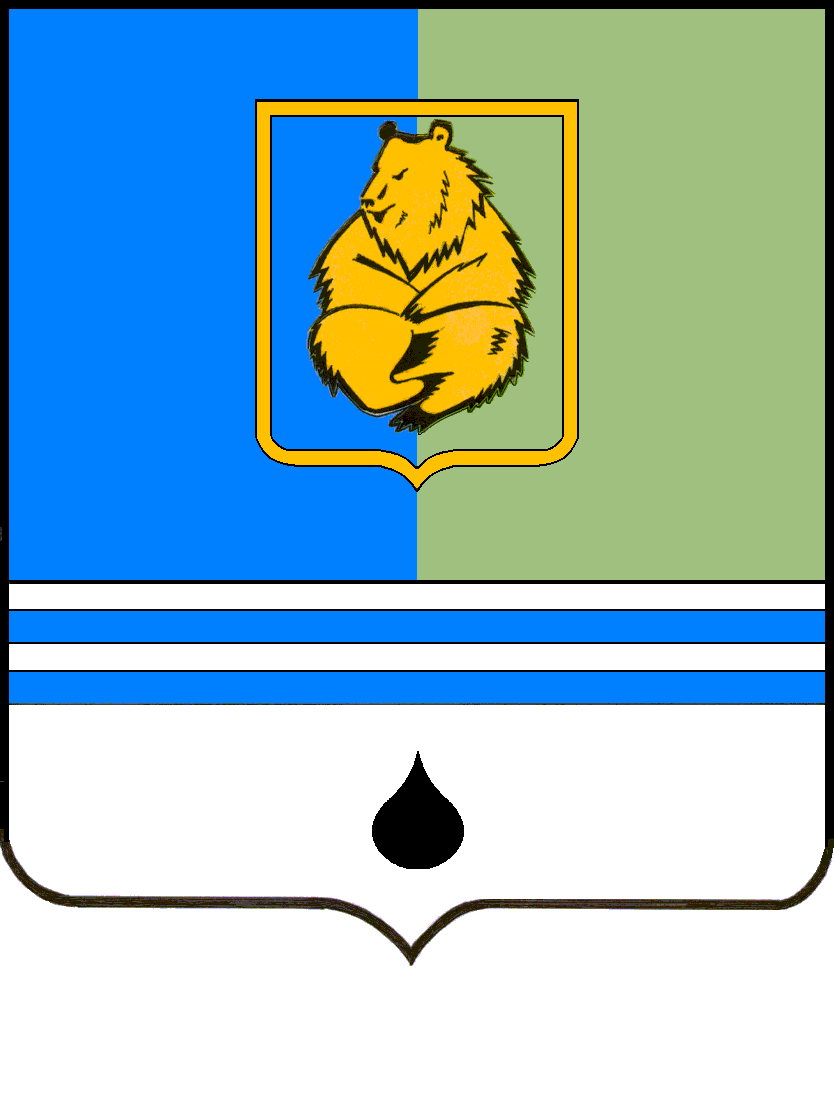 ПОСТАНОВЛЕНИЕАДМИНИСТРАЦИИ ГОРОДА КОГАЛЫМАХанты-Мансийского автономного округа - ЮгрыПОСТАНОВЛЕНИЕАДМИНИСТРАЦИИ ГОРОДА КОГАЛЫМАХанты-Мансийского автономного округа - ЮгрыПОСТАНОВЛЕНИЕАДМИНИСТРАЦИИ ГОРОДА КОГАЛЫМАХанты-Мансийского автономного округа - ЮгрыПОСТАНОВЛЕНИЕАДМИНИСТРАЦИИ ГОРОДА КОГАЛЫМАХанты-Мансийского автономного округа - Югрыот [Дата документа]от [Дата документа]№ [Номер документа]№ [Номер документа]Приложение к постановлению Администрациигорода КогалымаПриложение к постановлению Администрациигорода Когалымаот [Дата документа] № [Номер документа]Фамилия, имя, отчество (последнее – при наличии) лица, запрашивающего информацию, либо полное наименование юридического лица (для лиц, запрашивающих информацию о другом лице)Фамилия, имя, отчество (все изменения фамилии, имени, отчества), дата рождения лица, о котором запрашивается информацияОтношение к лицу, о котором запрашивается информация (для законного представителя заявителя)Почтовый адрес заявителя для направления архивной справки, архивной выписки, архивной копии, электронный адрес (последнее – при наличии), номер телефонаЦель заявленияПеречень запрашиваемых сведений, их хронологические рамки:о трудовом стаже (название организации, ведомственная подчиненность организации, название населенного пункта, должность);о льготном трудовом стаже;о заработной плате;об отпуске по уходу за ребенком;о северной надбавке;о работе в местности, приравненной к районам Крайнего Севера;о переименовании организации;иноеМесто и способ выдачи ответа на заявление (уполномоченный орган или МФЦ, лично или почтой)